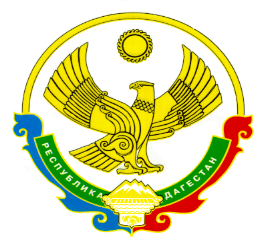 МИНИСТЕРСТВО ОБРАЗОВАНИЯ И НАУКИРЕСПУБЛИКИ ДАГЕСТАНГосударственное казенное общеобразовательное учреждение Республики Дагестан «Акаринская основная общеобразовательная школа Хунзахского района»368111, Кизилюртовский район, п/о с.Чонтаул, с.Акаро,тел.89034270364 e-mail: akaro.62@mail.ruПриказ №37                                                                                                                                      от 28.08.2020 г.«О создании комиссии по производственному и родительскому контролю организации горячего питания» В соответствии с перечнем поручений Председателя Правительства РД по итогам совещания в режиме видеоконференц-связи по вопросу «Об организации бесплатного питания в общеобразовательных учреждениях РД» и МР 2.3 0180-20,Приказываю:1.     Создать комиссию по производственному контролю организации питания из 4 человек, в составе:·        председателя комиссии Магомедова Б.Г., профком школы·        Гусейнова Г.З., учителя начальных классов, члена ПК;·        Нурмагомедова З.М. , учителя начальных классов;·         Мустапаева З.М., члена общешкольного род.комитета: - -2.     Обязать комиссию по производственному контролю организовывать проверки состояния и организации питания детей совместно с родительским комитетом, согласно мониторинга контроля за питанием (в том числе, оперативные проверки и еженедельные).3.     Утвердить положение об организации контроля за организацией горячего питания детей.4. Утвердить положение о порядке проведения мероприятий по родительскому контролю за организацией горячего питания в ОО.5.     Контроль за исполнением данного приказа оставляю за собой. Директор школы: 					  	Магомедалиева Х.К.